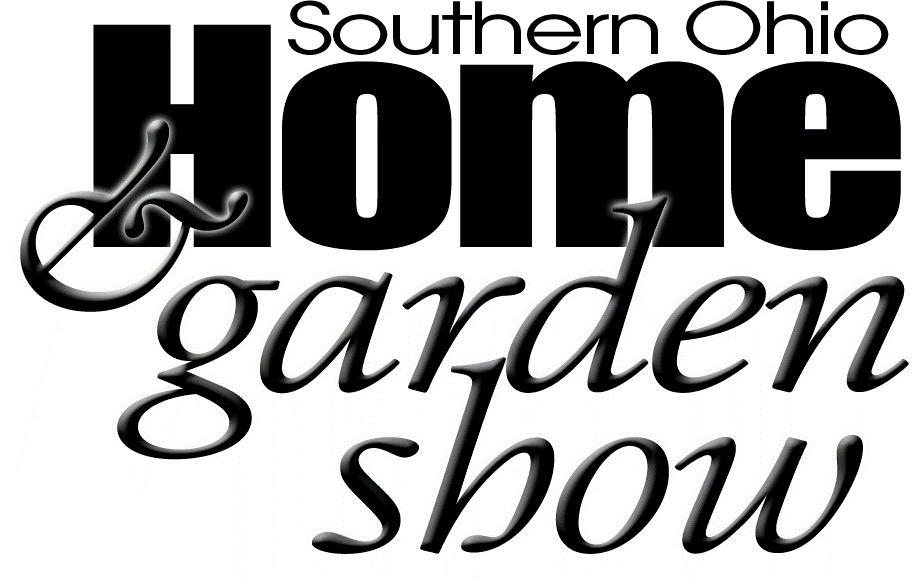 April 7 & 8, 2018 Exhibitor Application Please complete this application to reserve an Exhibitor Space at the Southern Ohio Home & Garden Show. Print or TypeCompany Name: _______________________________________________________________________Address: _____________________________________________________________________________City: _________________ State: __________ Zip: ___________ Phone: ___________________________Fax: ___________________ Email: _______________________	Website: _________________________Contact Person: ________________________ Major Product or Service: __________________________Contact Person & phone number during show setup and show hours: ____________________________ My display is more than 92 inches (7 ft. 8in.) tall: _____________________________________________Check here if water is needed: _________ Check here is electric is needed: _______________________My company is a current Chillicothe Ross Chamber of Commerce member: _______________________Tents not included for rental please call Chillicothe Tents 740-649-1620 or Higley Tents 740-253-8410Your paid entry fee secures your booth space. 			Payment Enclosed: $_______________Please include a certificate of insurance with the Chillicothe Ross Chamber of Commerce DBA Southern Ohio Home and Garden Show listed as an additional insured. COI Included yes______ no______Authorized Signature: ___________________________________________ Date: __________________Contract is invalid until full payment is received and approved by show sponsor. No refunds will be made under any circumstances after March 7, 2017. Outside exhibitors acknowledge the risk of inclement weather. No refunds or adjustments will be made due to weather conditions or any act of God. The Ross County Fairgrounds has a security fence and a 24-hour caretaker. The show sponsor shall provide outside security from Friday Night, March 31, 2017 until Sunday morning, April 2, 2017. The show sponsor shall not be responsible for the conduct of any exhibitor or guest attending the show nor does the presence of the caretaker or any other security group constitute any guarantee, by the show sponsor, against loss, injury or damage of any person or property. Please note: All booth locations shall be assigned by the show sponsor and shall be final. 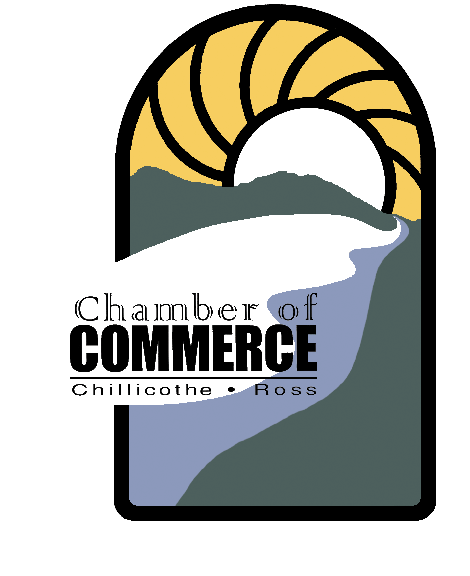 Please enclose payment with this application and submit by your earliest convenience to secure booth. Please make check payable to: 	Chillicothe Ross Chamber of Commerce 45 E. Main St. Chillicothe, OH 45601 ItemMember PriceNon-Member PriceQuantityTotal10’x8’ Booth$275$35020’x20’ Outside Space$365$500Table + 2 Chairs$25$25Event Sponsor (See Page 2)GRAND TOTAL